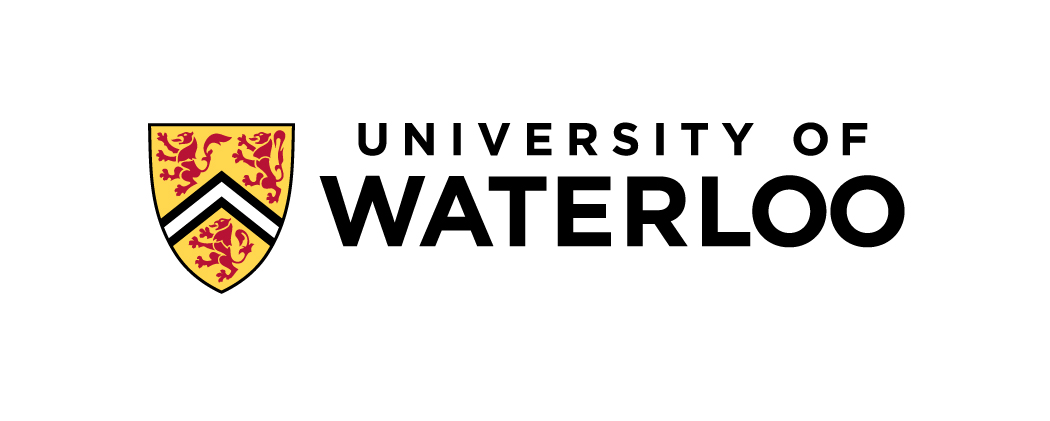 External Reviewers’ Report For Cyclical Program ReviewsReviewers’ Report on the (INSERT DEGREE) Program in (INSERT PROGRAM NAME) at the University of Waterloo.SUMMARYPlease provide a brief synopsis of your review (2-4 paragraphs) that addresses the following:What is the overall assessment of the quality of the program? Describe. What are the chief strengths of the program? What are its major challenges and weaknesses, if any?Provide a summary of your recommendations. Please include the full list of recommendations in Section 4.1. DETAILS OF THE SITE VISIT 1.1 Outline of the VisitWith whom did you meet?What facilities were seen?Discuss any other activities relevant to the appraisal.1.2 EffectivenessIn order to continuously improve the effectiveness and efficiency of site visits, please comment on the following: How effective was the self-study in preparing you for the visit?How could the logistics of the visit be improved? 2. EVALUATION CRITERIA 2.1 Objectives For the following Yes/No questions, if ‘No’, please explain. Is the program consistent with the University of Waterloo’s mission and relevant academic strategic plans? Are the program requirements and learning outcomesin alignment with the University of Waterloo’s Undergraduate or Graduate Degree Level Expectations?clear and appropriately communicated?How do the program name and credential earned (e.g., BA, MSc, PhD, etc.)reflect the content of the program?advance the program’s objectives?2.2 Admission requirements For the following Yes/No questions, if ‘No’, please explain. Are admission requirements appropriately aligned with the learning outcomes established for completion of the program? For undergraduate programs, if applicable, is there a meaningful path for entry outside of standard 1st year entry (e.g., 2+2 programs or programs that require prior study)? Are there appropriate alternate admission requirements, such as minimum grade point average, additional languages or portfolios, prior work or learning experience? Curriculum For the following Yes/No questions, if ‘No’, please explain. Does the curriculum reflect the current state of the discipline or area of study?Is there evidence of any significant innovation, distinctiveness or creativity in the content and/or delivery of the program relative to peer programs? Are the modes of delivery appropriate and effective to meet with program’s identified learning outcomes?Teaching and Assessment For the following Yes/No questions, if ‘No’, please explain. All programs are expected to map the courses and related academic elements to the program learning outcomes and Degree Level Expectations (UDLEs or GDLEs). This section intends to evaluate these relationships. Are learning outcomes: 	aligned with program goals?achievable in the time allotted?appropriately reinforced and measured through listed assessments?       Is there a clear relationship between diverse academic elements: core courses, electives, and other program elements?Are majors, minors, options, specializations and fields sufficiently differentiated?For undergraduate programs, is there a well-defined progression from introductory level to proficiency in content, skills, and values across courses and years?For graduate programs, is there translation from foundational to program-level outcomes?Are the program’s structure and regulations appropriate so that students are able to meet specified program learning outcomes and Degree Level Expectations? Do assessment methods appropriately and effectively show student achievement of program learning outcomes and Degree Level Expectations?Resources For the following Yes/No questions, if ‘No’, please explain. Is the academic unit’s (or units’) use of existing resources (e.g., human, physical) appropriate and effective in delivering its program? (NOTE: Reviewers are encouraged to articulate and demonstrate the value added of any additional resources - e.g., new academic elements such as offering a new degree, or improved delivery of existing offerings, etc.)Is there a sufficient number and quality of faculty effectively contributing to the program delivery through teaching and supervision?Are the academic support services (e.g., library, co-op, technology, etc.), related to the program appropriate and effective?Quality Indicators Comment on the following measures program quality.With regards to the faculty complement, comment on: Their qualifications, research and scholarly recordNOTE: Reviewers are urged to avoid using references to individuals. Rather, they are asked to assess the ability of the faculty as a whole to deliver the program in view of the expertise and scholarly productivity of the faculty.With regards to teaching, comment on:Evidence that the faculty scholarship is embedded in the program structure and deliveryPercentage of classes taught by permanent or non-permanent (contract) faculty, as well as the number, assignments and qualifications of part-time or temporary faculty.Class sizesCourse evaluationsWith regards to students, comment on: Applications and registrations; attrition rates, times-to-completion; graduation rates; academic awards; and the quality of the student’s academic experience. With regards to graduates of the program, comment on: Rates of graduation; employment after six months and two years after graduation; post graduate study; alumni reports on program quality (if available and permitted by FIPPA).Additional Graduate Program Criteria For the following Yes/No questions, if ‘No’, please explain. Are students’ time-to-completion both monitored and managed in relation to the program’s identified length and program requirements?Is the quality and availability of graduate supervision sufficient?Comment on the following quality indicators used to provide evidence of faculty, students and program quality:With regards to faculty, comment on: Funding; honours and awards; commitment to student mentoring.With regards to students, comment on: Grade-level for admission; scholarly output; success rates in provincial and national scholarships; competitions; awards and commitment to professional and transferable skills.2.8 Quality Enhancement Comment on initiatives taken to enhance the quality of the program and the associated learning and teaching environment, as reflected in 2.6 and 2.7.3. TOPICS FOR ADVICE3.1 Advice on Identified Weaknesses and ChallengesPlease identify how the program could improve on their identified challenges/threats and weaknesses, as included in the ‘Advice on Identified Weaknesses and Challenges’ section at the end of the Self-Study. 3.2 Insights from External ReviewersPlease respond to the items listed under the ‘Request for Insights from External Reviewers’ section at the end of the self-study. 4. RECOMMENDATIONSList your recommendations, in priority order. … Signature:	Date:Signature:	Date: NameNameDepartment/School Department/SchoolInstitutionInstitutionInstitution AddressInstitution AddressEmailEmail